Haiti Shelter and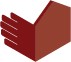 NFI Working GroupCoordinating Humanitarian ShelterShelter/NFI Assessment Form - Haiti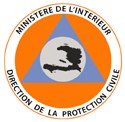 Haiti Shelter andNFI Working Group HaitiCoordinating Humanitarian ShelterAbri/NFI rapport d’évaluation - Haiti3. Shelter / NFI reported Needs3.1) priorisez les 3 principaux besoins en general dans la section comunale (noter 1,2,3 selon priorité)Kits d’hygiène	Abri temporaire	gallon	ustensiles de cuisine	couvertureautrePriorisez les 3 urgence dans le domaine abri?  (noter 1,2,3 selon priorité)Améliorer la toiture         Améliorer les murs	  Récupération des objets personels         Aide technique                                       Autres                                   Ouvriers disponible                 Access aux matériaux	Access aux Outils	Information pour mieux reconstruire.Pourcentage des femmes chefs de famille en besoin d’assistance abris	% 3.4) Quel sorte de ressources existent déjà dans la communauté et les marchés (choix multiples)?Tôles Toiture               	Corde 	Clous                 Objets Hygienes Gallons/bidons            Autres                  Baches               Couvertures Outils de construction Bois pour construction                Outils de demolitionUstensil Cuisine3.5) Priorisez les 3 besoins urgents pour NFI ? ((1,2,3)         Tôles toitures                Corde                   Clous	           Objets HygièneOutils de constructionOutils de démolitionGallons/bidons	Autres	 Bâches	Couvertures Bois pour construction	Ustensiles CuisineMerci d’envoyer ce document dument rempli à IOM Haiti: enoel@iom.int & imasih@iom.int avec shelterwghaiti.im@gmail.com en copie, si une distribution est recommandée merci d’inclure une demande d’élément shelter/NFI ( 'Pipeline Request Form) à ce document.Cette information doit être collectée par des agences et partenaires En charge de distributions d’éléments abris et NFI pour les victimes de l’ouragan MatthewCette information doit être collectée par des agences et partenaires En charge de distributions d’éléments abris et NFI pour les victimes de l’ouragan MatthewCette information doit être collectée par des agences et partenaires En charge de distributions d’éléments abris et NFI pour les victimes de l’ouragan MatthewCette information doit être collectée par des agences et partenaires En charge de distributions d’éléments abris et NFI pour les victimes de l’ouragan Matthew1. Information préliminaire1. Information préliminaireNom de l’organisation:Nom de l’organisation:evaluation: (tick)evaluation: (tick)Date du rapport:Date du rapport:Location InformationLocation InformationLocation InformationLocation InformationDepartment:Department:Commune:Commune:Section comunale:Section comunale:Localité:Localité:Coordonnées GPS:Coordonnées GPS:Information equipeInformation equipeInformation equipeInformation equipeNomOrganisationtitreContactes: Email/portableRésumé de l’info sur les populations Résumé de l’info sur les populations Résumé de l’info sur les populations Résumé de l’info sur les populations A. Totale de la population résidente dans la zone évaluée-Refer to Census to at Section Communal levelA. Totale de la population résidente dans la zone évaluée-Refer to Census to at Section Communal levelNombre de bénéficiairesTotal de ménages et individusEnfants (filles et garçons) femmes et hommesPersonnes handicapésNombre de bénéficiairesTotal de ménages et individusEnfants (filles et garçons) femmes et hommesPersonnes handicapésNombre total de personne avec des besoins abris/NFIHouseholds and individualsNombre total de personne avec des besoins abris/NFIHouseholds and individualsRésumé de la situation-mentionner si une autre évaluation a été effectuée et attacher le rapport (eg. MIRA)Résumé de la situation-mentionner si une autre évaluation a été effectuée et attacher le rapport (eg. MIRA)Résumé de la situation-mentionner si une autre évaluation a été effectuée et attacher le rapport (eg. MIRA)Résumé de la situation-mentionner si une autre évaluation a été effectuée et attacher le rapport (eg. MIRA)Résumé de la situation abri/NFI- inclure des cartes et photos- Inclure to info collecter et relative aux dynamique de genre (home/femme) en relation avec les activités abri/ NFI.Résumé de la situation abri/NFI- inclure des cartes et photos- Inclure to info collecter et relative aux dynamique de genre (home/femme) en relation avec les activités abri/ NFI.Résumé de la situation abri/NFI- inclure des cartes et photos- Inclure to info collecter et relative aux dynamique de genre (home/femme) en relation avec les activités abri/ NFI.Résumé de la situation abri/NFI- inclure des cartes et photos- Inclure to info collecter et relative aux dynamique de genre (home/femme) en relation avec les activités abri/ NFI.Méthodologie utilisée- quelle méthode d’évaluation avez –vous utilisée et pourquoi (eg: interview familiale, discussion groupale, observation des abris, recherche du marché)-Combien d’interview/observation/groupes focales avez-vous mené– Avez-vous fait un échantillonnage? décrivezMéthodologie utilisée- quelle méthode d’évaluation avez –vous utilisée et pourquoi (eg: interview familiale, discussion groupale, observation des abris, recherche du marché)-Combien d’interview/observation/groupes focales avez-vous mené– Avez-vous fait un échantillonnage? décrivezMéthodologie utilisée- quelle méthode d’évaluation avez –vous utilisée et pourquoi (eg: interview familiale, discussion groupale, observation des abris, recherche du marché)-Combien d’interview/observation/groupes focales avez-vous mené– Avez-vous fait un échantillonnage? décrivezMéthodologie utilisée- quelle méthode d’évaluation avez –vous utilisée et pourquoi (eg: interview familiale, discussion groupale, observation des abris, recherche du marché)-Combien d’interview/observation/groupes focales avez-vous mené– Avez-vous fait un échantillonnage? décrivez2. Situation actuelle2. Situation actuelle2. Situation actuelle2. Situation actuelle2. Situation actuelle2. Situation actuelle2. Situation actuelle2.1) population affectée2.1) population affectée2.1) population affectée2.1) population affectée2.1) population affectée2.1) population affectée2.1) population affectée# garcons moins de  18 ans# garcons moins de  18 ans# filles de moins de 18 ans# filles de moins de 18 ans# d’hommes de plus de 18 ans# de femmes de plus de 18 ans# de femmes de plus de 18 ans2.2).Merci de spécifier le pourcentage des catégories présenteés par ménage dans la zone evaluée ( doit arriver à 100%):2.2).Merci de spécifier le pourcentage des catégories présenteés par ménage dans la zone evaluée ( doit arriver à 100%):2.2).Merci de spécifier le pourcentage des catégories présenteés par ménage dans la zone evaluée ( doit arriver à 100%):2.2).Merci de spécifier le pourcentage des catégories présenteés par ménage dans la zone evaluée ( doit arriver à 100%):2.2).Merci de spécifier le pourcentage des catégories présenteés par ménage dans la zone evaluée ( doit arriver à 100%):2.2).Merci de spécifier le pourcentage des catégories présenteés par ménage dans la zone evaluée ( doit arriver à 100%):2.2).Merci de spécifier le pourcentage des catégories présenteés par ménage dans la zone evaluée ( doit arriver à 100%):Categorie 1: non affectéeAucun rapport de dommage# de ménages# de ménagesCategorie 2: dommages mineurs-habitableAvec des dommages mais peut vivre dedans# de ménagesCategorie 2: dommages mineurs-habitableAvec des dommages mais peut vivre dedans# de ménagesCategorie 3: endomagée-inhabitableInvivable/ne peut pas dormir à l’intérieure# de ménagesCategorie 3: endomagée-inhabitableInvivable/ne peut pas dormir à l’intérieure# de ménagesCategorie 3: endomagée-inhabitableInvivable/ne peut pas dormir à l’intérieure# de ménagesCategorie :Completement détruitedétruite# de ménages2.3) Pourcentage de la communauté dormant dans les conditions suivante? (doit arriver à 100%) 	% dans leur maison non endommagée __	% dans leur maison  endommagée	% dans abri provisoire sur leur terrain	% abri provisoire non sur leur terrain	%dans abri collectif	% dans d’autres familles d’accueil    ________% maison louée		% Autre2.3) Pourcentage de la communauté dormant dans les conditions suivante? (doit arriver à 100%) 	% dans leur maison non endommagée __	% dans leur maison  endommagée	% dans abri provisoire sur leur terrain	% abri provisoire non sur leur terrain	%dans abri collectif	% dans d’autres familles d’accueil    ________% maison louée		% Autre2.3) Pourcentage de la communauté dormant dans les conditions suivante? (doit arriver à 100%) 	% dans leur maison non endommagée __	% dans leur maison  endommagée	% dans abri provisoire sur leur terrain	% abri provisoire non sur leur terrain	%dans abri collectif	% dans d’autres familles d’accueil    ________% maison louée		% Autre2.3) Pourcentage de la communauté dormant dans les conditions suivante? (doit arriver à 100%) 	% dans leur maison non endommagée __	% dans leur maison  endommagée	% dans abri provisoire sur leur terrain	% abri provisoire non sur leur terrain	%dans abri collectif	% dans d’autres familles d’accueil    ________% maison louée		% Autre2.3) Pourcentage de la communauté dormant dans les conditions suivante? (doit arriver à 100%) 	% dans leur maison non endommagée __	% dans leur maison  endommagée	% dans abri provisoire sur leur terrain	% abri provisoire non sur leur terrain	%dans abri collectif	% dans d’autres familles d’accueil    ________% maison louée		% Autre2.3) Pourcentage de la communauté dormant dans les conditions suivante? (doit arriver à 100%) 	% dans leur maison non endommagée __	% dans leur maison  endommagée	% dans abri provisoire sur leur terrain	% abri provisoire non sur leur terrain	%dans abri collectif	% dans d’autres familles d’accueil    ________% maison louée		% Autre2.3) Pourcentage de la communauté dormant dans les conditions suivante? (doit arriver à 100%) 	% dans leur maison non endommagée __	% dans leur maison  endommagée	% dans abri provisoire sur leur terrain	% abri provisoire non sur leur terrain	%dans abri collectif	% dans d’autres familles d’accueil    ________% maison louée		% Autre2.4) pourcentage de ménages qui pensent vivre en dehors de leur maison pour 1 semaine ?	%2.4) pourcentage de ménages qui pensent vivre en dehors de leur maison pour 1 semaine ?	%2.4) pourcentage de ménages qui pensent vivre en dehors de leur maison pour 1 semaine ?	%2.4) pourcentage de ménages qui pensent vivre en dehors de leur maison pour 1 semaine ?	%2.4) pourcentage de ménages qui pensent vivre en dehors de leur maison pour 1 semaine ?	%2.4) pourcentage de ménages qui pensent vivre en dehors de leur maison pour 1 semaine ?	%2.4) pourcentage de ménages qui pensent vivre en dehors de leur maison pour 1 semaine ?	%2.5) pourcentage de ménages qui ont commencé à reconstruire?	%2.5) pourcentage de ménages qui ont commencé à reconstruire?	%2.5) pourcentage de ménages qui ont commencé à reconstruire?	%2.5) pourcentage de ménages qui ont commencé à reconstruire?	%2.5) pourcentage de ménages qui ont commencé à reconstruire?	%2.5) pourcentage de ménages qui ont commencé à reconstruire?	%2.5) pourcentage de ménages qui ont commencé à reconstruire?	%2.6) décrivez en % de population si il y a eu des variations de population dans cette section communale depuis le passage de l’ouragan. Moins (-) ou Plus (+). Zéro (0) pour aucun changement dans la population	%2.6) décrivez en % de population si il y a eu des variations de population dans cette section communale depuis le passage de l’ouragan. Moins (-) ou Plus (+). Zéro (0) pour aucun changement dans la population	%2.6) décrivez en % de population si il y a eu des variations de population dans cette section communale depuis le passage de l’ouragan. Moins (-) ou Plus (+). Zéro (0) pour aucun changement dans la population	%2.6) décrivez en % de population si il y a eu des variations de population dans cette section communale depuis le passage de l’ouragan. Moins (-) ou Plus (+). Zéro (0) pour aucun changement dans la population	%2.6) décrivez en % de population si il y a eu des variations de population dans cette section communale depuis le passage de l’ouragan. Moins (-) ou Plus (+). Zéro (0) pour aucun changement dans la population	%2.6) décrivez en % de population si il y a eu des variations de population dans cette section communale depuis le passage de l’ouragan. Moins (-) ou Plus (+). Zéro (0) pour aucun changement dans la population	%2.6) décrivez en % de population si il y a eu des variations de population dans cette section communale depuis le passage de l’ouragan. Moins (-) ou Plus (+). Zéro (0) pour aucun changement dans la population	%